السؤال الثاني:  ضع الكلمات التالية في الفراغات المناسبة: (  1139هـ      -     عبدالله بن سعود      -      1233هـ    -    محمد بن سعود   -      بالفترة الذهبية   )السؤال الثالث : إختر من المجموعة (أ) مايناسبها في المجموعة (ب) مستعينا " بالأرقام"اختبار مادة الدراسات الاجتماعية والمواطنة الصف السادس الفترة الأولى ــــــــــــــــــــــــــــــــــــــــــــــــــــــــــــــــــــــــــــــــــــــــــــــــــــــــــــــــــــــــــــــــــــــــــــــــــــــــــــــــــــــــــــــــــــــالسؤال الأول: [٧درجات]ضعي الكلمة المناسبة في الفراغ المناسب:٨٥٠ هـ – ١١٣٩هـ - نخوة العوجا – الدرعية – سعود بن عبدالعزيز - محمد بن سعود – الشيخ محمد بن عبدالوهاب أ- ...............سميت بهذا الاسم نسبة الى الدروع من قبيلة بني حنيفة.ب-في عام ...............اسس مانع المريدي الدرعية.ج-..................... هي النداء الذي ينادى به في المعركة.د- ..........................................هو صاحب الدعوة الإصلاحية.هـ-تأسست الدولة السعودية الأولى في عام .................... على يد الامام......................................و- الامام..............................................عرف عهده بالفترة الذهبية.السؤال الثاني: [٥درجات]أ-عددي أئمة الدولة السعودية الاولى:1- ..........................................................    2- ............................................................ 3- .........................................................   4- ............................................................. ب-لماذا استسلم الامام عبد الله للقوات العثمانية الغازية؟.................................................................................................................................السؤال الثالث: [٦درجات]ضعي علامة (صح) أمام العبارة الصحيحة وعلامة (خطأ) أمام العبارة الخاطئةأ- العصر الحجري من عصور ماقبل التاريخ (      )ب- التاريخ لا يقدم لنا العظة والعبرة (      )ج- أدى غياب الدولة الموحدة في شبه الجزيرة العربية الى الخلافات والنزاعات (      )د- عادت الوحدة والامن والاستقرار لأغلب شبة الجزيرة العربية بعد سقوط الدولة السعودية الاولى (      )هـ- من الواجب علينا شكر الله على نعمة الوطن (     )و- عرقة عاصمة الدولة السعودية الأولى (     )السؤال الرابع: [درجتان]يصـــل الطلبـــة الُجَمـــل في المجموعـــة(أ)بما يناســـبها في المجموعة(ب)          استعن بالله أولا , ثم أجب على الأسئلة الآتية وتأكد من إجابتك على جميع الأسئلة قبل تسليم ورقة الإجابة	اختر الإجابة الصحيحة فيما يلي : ضع علامة (√) أمام الإجابة الصحيحة وعلامة (×) أمام الإجابة الخاطئة : من فوائد التاريخ تعزيز الهوية الوطنية                       			(	)التاريخ لا يقدم لنا العظة والعبرة                                        	 	(	)العصر الحجري من عصور ما قبل التاريخ	                     		(	)السنة 1145 هـ في القرن الثالث عشر                        			(	)العقد عشر سنوات                                       				(	)تأسست الدولة السعودية الأولى عام 1157 ه				(	)اذكر ثلاثة عصور إسلامية :1-...............................2-...............................3-...............................ماسبب اختيار الدرعية عاصمة للدولة السعودية الأولى ؟.................................................................................................ج) لماذا وصف الإمام سعود بن عبدالعزيز بسعود الكبير ؟..................................................................................................تمنياتي لكم بالتوفيق و النجاح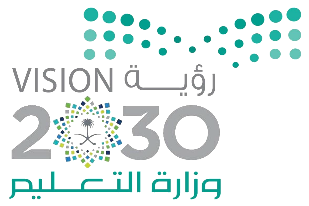 السؤال الأول: [٧درجات].   ضع الكلمة المناسبة في الفراغ المناسب:٨٥٠ هـ – ١١٣٩هـ - نخوة العوجا – الدرعية – مانع المريدي - محمد بن سعود – الشيخ محمد بن عبدالوهاب أ- ...............سميت بهذا الاسم نسبة الى الدروع من قبيلة بني حنيفة.ب-في عام ...............اسس مانع المريدي جذور الدولة في الدرعية.ج-..................... هي النداء الذي ينادى به في المعركة.د- ............................هو الذي عقد اتفاق مع الامام محمد بن سعود على نشر الدين الاسلامي. هـ- تأسست الدرعية وقيام الدولة السعودية الاولى  في عام .................... على يد الامام......................................و- طلب ابن درع من ابن عمه..............................................القدوم للدرعية لتقويتها.السؤال الثاني: [٥درجات]أ-عدد  أئمة الدولة السعودية الاولى:1- ..................................................... - 2....................................................... 3- ............................................................4- .................................................  ب-لماذا انعدمت الحالة الاقتصادية قبل توحيد شبه الجزيرة ؟.....................................................................................................................السؤال الثالث: [٦درجات]ضع علامة (صح) أمام العبارة الصحيحة وعلامة (خطأ) أمام العبارة الخاطئةأ- ١٠٠ عام هي القرن  (      )ب- التاريخ لا يقدم لنا العظة والعبرة (      )ج- أدى غياب الدولة الموحدة في شبه الجزيرة العربية الى الخلافات والنزاعات (      )د- العقد يتكون من ١٠ سنوات  (      )هـ- من الواجب علينا شكر الله على نعمة الوطن (     )و- عرقة عاصمة الدولة السعودية الأولى (     )السؤال الرابع: [درجتان]يصـــل الطلبـــة الُجَمـــل في المجموعـــة(أ)بما يناســـبها في المجموعة(ب) بسم الله الرحمن الرحيمبسم الله الرحمن الرحيمبسم الله الرحمن الرحيمالمملكة العربية السعودية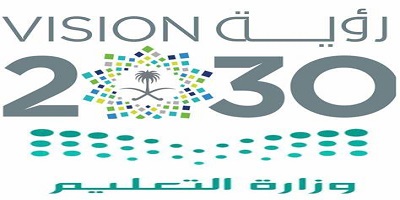 المادة :الدراسات الاجتماعيةوزارة التعليمالصف: السادس الابتدائيإدارة تعليم ......................الفصل الدراسي الأول 1445هـمدرسة ..........................إختبار منتصف الفصل (الفترة)اسم الطالب: ........................................................اسم الطالب: ........................................................20السؤال الأول: ضع علامة (√) أمام العبارة الصحيحة وعلامة (X) أمام العبارة الخاطئة:السؤال الأول: ضع علامة (√) أمام العبارة الصحيحة وعلامة (X) أمام العبارة الخاطئة:السؤال الأول: ضع علامة (√) أمام العبارة الصحيحة وعلامة (X) أمام العبارة الخاطئة:1من فوائد التاريخ تعزيز الهوية الوطنية(      )2العصر الحجري من عصور ما قبل التاريخ(      )3من العصور الإسلامية عصر صدر الاسلام(      )4التاريخ هو تدوين الأحداث التي حدثت في الماضي وتفسيرها(      )5تأثر الاقتصاد بغياب الدولة الموحدة في شبة الجزيرة العربية فكانت الطرق غير آمنة(      )6نخوة العوجا: نخوة الدولة السعودية وهي النداء الذي يبث الحماس والفخر(      )7في عام 850هـ أسس مانع المريدي الدرعية(      )8كانت اليمامة موطنا قديما للحضارات(      )9التاريخ لا يقدم لنا العبرة والعظة(      )10عاصمة الدولة السعودية الأولى دمشق(      )1مؤسس الدولة السعودية الأولى هو الامام ..............................................2تأسست الدولة السعودية الأولى عام ....................3عرف عهد الامام سعود بن عبدالعزيز .....................................4آخر حكام الدولة السعودية الأولى هو الامام  ..........................................5كانت نهاية الدولة السعودية الأولى عام ..............................المجموعة (أ)                                                  المجموعة (أ)                                                  الارقامالمجموعة (ب)1الدهر(     )فترة ابتداء حاكم ونهايته2الحقبة(     )10 سنوات3القرن(     )100 سنة4العقد(     )قسم كبير من الزمن5عهد(     )مدة الحياة كاملة او الزمنالمجموعة(ب)المجموعـــة(أ)الحقبةفترة بداية دولة ونهايتهاعصرقسم كبير من الزمن المملكة العربية السعوديةوزارة التعليمالإدارة العامة التعليم بمنطقة .............مكتب التعليم بمحافظة...............ابتدائية...........................التاريخ :    /     / 1444هـالفصل الدراسي الأولاختبار الفترة (الأولى)اختبار مادة الدراسات الاجتماعية للصف السادس الابتدائي لعام 1444هـاسم الطالب : .......................................................................................1هو تدوين الأحداث التي حدثت في الماضي وتفسيرها :هو تدوين الأحداث التي حدثت في الماضي وتفسيرها :هو تدوين الأحداث التي حدثت في الماضي وتفسيرها :التاريخالتاريخالجغرافيا علم النفس2فترة ابتداء حاكم ونهايته :فترة ابتداء حاكم ونهايته :فترة ابتداء حاكم ونهايته :العهدالعهدالعصرالعقد 3القرن هو :القرن هو :القرن هو :90 سنة 90 سنة 100سنة80سنة 4مدة الحياة كاملة أو الزمن :مدة الحياة كاملة أو الزمن :مدة الحياة كاملة أو الزمن :الحقبة  الحقبة  الدهر العقد 5من العصور الإسلامية : من العصور الإسلامية : من العصور الإسلامية : العصر العباسيالعصر العباسيالعصر البرونزيالعصر الحجري6مؤسس الدولة السعودية الأولى :مؤسس الدولة السعودية الأولى :مؤسس الدولة السعودية الأولى :الإمام محمد بن سعود الإمام محمد بن سعود الإمام عبدالعزيز بن محمد الإمام سعود بن عبدالعزيز 7عرف عهده بالفترة الذهبية للدولة السعودية الأولى :عرف عهده بالفترة الذهبية للدولة السعودية الأولى :عرف عهده بالفترة الذهبية للدولة السعودية الأولى :الإمام عبدالعزيز بن محمد  الإمام عبدالعزيز بن محمد  الإمام محمد بن سعود الإمام سعود بن عبدالعزيز اختبار أعمال السنة لمادة الدراسات الاجتماعية للصف السادس الابتدائي لعام 1444هـاسم الطالب : ................................................   الصف : .......................... المجموعة(ب)المجموعـــة(أ)الحقبةفترة بداية دولة ونهايتهاعصرقسم كبير من الزمن 